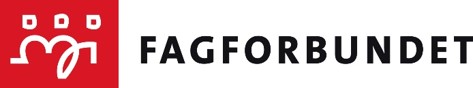 Årsberetning 2020forFagforbundet Gloppen 297Behandlet av årsmøtet den 28.01.21.InnledningVi har ikkje hatt medlemsmøter med tema p.g.a. korona. Vi har heller ikkje hatt medlemstur. Og det har vore lite besøk på arbeidsplassane.  Vi har fått 25 nye medl.  Vi har hatt fokus på heile stillingar. Så handlingsplanen er ikkje heilt oppfylt, men det har vore eit spesielt år.Vi har ikkje hatt verving på arbeidsplassane p.g.a. korona, men dei PTV har jobba godt på sine avd.Vi delte ut påskegodt til alle arbeidsplassane til påske, og til skule, barnehaga, teknisk og kontor før ferien.Til Jul fekk alle dei yrkesaktive julegave lokalmat frå Gloppen. Levert av Påltun.Dette fekk vi mange gode tilbakemeldinga på.Pensjonist og uføre må vi prøve og få til noko for neste år.Vi støtta Rus og sosialpolitisk forbund med ei annonse i julenummer med 600kr.Styret har i perioden hatt følgende sammensetning:Fagforeningens hovedtillitsvalgtfrikjøp i 2020:Representanter til forbundsregionens representantskap/regionsmøte 	Til Fagforbundet Gloppen 297sitt Representantskap/regionmøte har fagforeningen hatt følgende representanter:Tone MorkenAnne Grete HoddevikRepresentanter til LO lokalt (gjelder ikke for Oslos fagforeninger) Anne Grete HoddevikValgkomitéenValgkomitéen i henhold til vedtektene har bestått av:Revisorer Til å revidere fagforeningens regnskap, har det vært følgende revisorer og vara:1: Jolanta Wijata2: Ede KandalKontorforholdHTV har kontor på kommunehus.ØkonomiKort oppsummering av opplysninger om regnskapet sett i forhold til budsjettet, og kommentarer dersom det er spesielle forhold som bør kommenteres. Angående budsjett og regnskap vises det til egen sak i årsmøtet Beskrivelse av fagforeningens organisasjonsområde - medlemmer og tillitsvalgte fordelt på tariffområderFagforeningen har per 31.12.2020 medlemmer innenfor følgende tariffområder:Rapporten tas ut på kode AG-R9011 i fane 2Medlemmer uten tariffavtaleIngenFagforeningens klubborganisering hos ulike arbeidsgivereIngenKoordineringsleddLeiar er med i koordineringsledd for fylkesansatte.Medlemsutvikling Fyll inn i skjemaet:  Vi prøver og ringe dei som melder seg ut. MøtevirksomhetenÅrsmøtet ble avholdt 29/1 2020 på Fjæra mat.Det er avholdt 6 styremøter. Styret har behandlet 48 saker.Styret har behandlet 0 rundBeskrivelse av saker som har vært tidkrevende:Andre møter /samlinger i fagforeningens regi:PTV har hatt møter med sine medlemmar.  Nordstranda skule, Firda vidaregåande skule og SST.Sosiale aktiviteter: Ingen sosiale aktiviteter.Utvalgenes virksomhetVi har ikkje seksjonsstyrer.Øvrige utvalg i fagforeningenStyret har ei arbeidsgruppe.Tone Morken, Anne Grete Hoddevik, Marie E Sæthre og Bjørg-Vigdis Sivertsen.Det er avholdt 2 møter og behandlet 2 saker.Fagforeningens aktiviteter og utfordringer på kort og lang sikt Prøve og beholde og få nye medlemmar. Få engasjerte medl. Målsettinger og planer i perioden MedlemmaneHa fornøgde og engaskjerte medlemmar.Ikkje hatt medlemsmøte eller medlemstur i år.Ikkje hatt arbeidsplass besøk.Offentleg teneste i egen regi.Gloppen har ikkje hatt privatisering av tjenester.Tariffmakt organisering og organisasjonsbygging.25 nye medlemmar.TV har ikkje deltatt på kurs i år.Verving, ivaretaking og gjennvinnig.Vi har gjort så godt vi har kunna i år.Heiltids kultur.HTV har arbeidt med det, og nokre har nok fått  fast stilling og nokre har auka stillingane sine.Andre lokale utfordringerGloppen er inne i ei omorganisering, og å få budsjettet i balanse.Dette råkar en del av våre medlemma då det skal sparast i alle sektora.Vi har skreve brev til politikarane og til administrasjonen.Mål 2020StrategierTiltakFagforeningens målsetting Konkretisering av tiltaket.Beskrivelse av i hvilken grad målet er nådd:RepresentasjonOversikt over hvilke verv fagforeningen har hatt medlemmer i:ForbundsregionenRegionsstyret Yrkesseksjoner: Ann Elisabeth Sandvold SSTAndre utvalgFaglig/politisk utvalgEr samarbeidsavtalen mellom Fagforbundet og Arbeiderpartiet fulgt opp med lokal avtale og aktivitet? Er det inngått avtale med andre politiske partier i så tilfelle hvilke. Kurs og konferanser Planlagte kurs og konferanser for tillitsvalgte valgt etter hovedavtalene Ingen deltakelse.Planlagte kurs og konferanser for tillitsvalgte valgt etter vedtektene Ingen deltakelseAndre kurs og konferanser        ILeiar har deltatt på jevnlige møte med leiarane i regionen.Leiar har hatt eit møte med leiarane i Stryn og Stadt.Kort orientering om bruk av midler til organisasjonsrettet opplæring: Yrkesfaglige kurs, fagdager og konferanser- medlemsrettetFagforeningen har i løpet av året gjennomført følgende kurs, fagdager og konferanser: IngenFagforeningens anvendelse av organisatorisk frikjøp/ «spleiselag»Har fagforeningen søkt om økonomiske midler til organisatorisk frikjøp? jaHvordan er midlene anvendt? Vi har brukt til frikjøp til arbeid med Fane2, organisering av utdelinga til medlemmane.   Hva ser fagforeningene som fordel ved å bruke midlene, eks oppgaver som blir løst? Vi ønsker og bruke dei til frikjøp av TV. For å få dei TV til og delta meir.Har fagforeningen vurdert å samarbeide med andre fagforeninger om frikjøp? Nei.Hva skal til for at fagforeningen kan samarbeide med andre fagforeninger til eks. vedlikehold av medlemsregisteret, verving m. m.?Sted og datoFagforeningsstyretNavnOrganisatoriskfrikjøp og frikjøpsprosentHonorar i krAnsvars-område etter vedtekteneog retnings- linjeneLederBjørg-Vigdis Sivertsen20000kr.NestlederFane 2Anne Grete Hoddevik20000kr.Opplærings- ansvarligKjartan Henning Verlo3000kr.KassererAccountor/ 20000kr.Leder yrkesseksjon helse og sosialMarie Evebø SæthreLeder yrkesseksjon kirke, kultur og oppvekstEva SæterøyLeder yrkesseksjon samferdsel og tekniskNathaniel NyemahLeder yrkesseksjon kontor og administrasjonManglerUngdomstillitsvalgtManglerPensjonisttillitsvalgtOddlaug KandalStyremedlemTone Morken3000kr.SekreterVara styremedlemSølvi AustrheimSolveig AskeVervNavnFrikjøpsprosentTariffavtaleHTVTone Morken79%KSLederKjartan Henning VerloMedlemLaila N HendenMedlemRandi Honningsvåg.Bankinnskudd  31.12.2019Bankinnskudd  31.12.2020Egenkapital 31.12.2019Egenkapital 31.12.2020Verdi av fast eiendom (hytter, feriehjem, aksjer i eiendom, stiftelser etc.)TariffområdeAntall medlemmerKS212KS-bedrift (samfunnsbedriftene)1701335003Virke5KA1PBL   02811Fagforeningensvervemål:Fagforeningensvervemål:Fagforeningensvervemål:Fagforeningensvervemål:Fagforeningensvervemål:Fagforeningensvervemål for yrkesaktive:Fagforeningensvervemål for yrkesaktive:Fagforeningensvervemål for yrkesaktive:Fagforeningensvervemål for yrkesaktive:Fagforeningensvervemål for yrkesaktive:Fagforeningensvervemål for yrkesaktive:Vervemål totalt:Vervemål totalt:Måloppnåelse:Måloppnåelse:Måloppnåelse:Vervemål yrkesaktiv:Vervemål yrkesaktiv:Vervemål yrkesaktiv:Måloppnåelse:Måloppnåelse:Måloppnåelse:2828252525282828252525Medlemstall totalt:Medlemstall totalt:Medlemstall totalt:Medlemstall totalt:Medlemstall totalt:Yrkesaktive totalt:Yrkesaktive totalt:Yrkesaktive totalt:Yrkesaktive totalt:Yrkesaktive totalt:Yrkesaktive totalt:01.01.2001.01.2001.01.2031.12.2031.12.2001.01.2001.01.2001.01.2001.01.2031.12.2031.12.20407407238238238238247247Antall yrkesaktive medlemmer under 30 år:Antall yrkesaktive medlemmer under 30 år:Antall yrkesaktive medlemmer under 30 år:Antall yrkesaktive medlemmer under 30 år:Antall yrkesaktive medlemmer under 30 år:Antall pensjonistmedlemmerAntall pensjonistmedlemmerAntall pensjonistmedlemmerAntall pensjonistmedlemmerAntall pensjonistmedlemmerAntall pensjonistmedlemmer01.01.2001.01.2031.12.2031.12.2031.12.2001.01.2001.01.2001.01.2001.01.2031.12.2031.12.20404040138138138138144144Studenter:Studenter:Studenter:Studenter:Lærlinger:Lærlinger:Lærlinger:Elever:Elever:Elever:Elever:01.01.2031.12.2031.12.2031.12.2001.01.2001.01.2031.12.2001.01.2001.01.2001.01.2031.12.209997739Antall yrkesaktive medlemmer KSAntall yrkesaktive medlemmer KSAntall yrkesaktive medlemmer KSAntall yrkesaktive medlemmer KSAntall yrkesaktive medlemmer KSAntall yrkesaktive medlemmer KSAntall yrkesaktive medlemmer SpekterAntall yrkesaktive medlemmer SpekterAntall yrkesaktive medlemmer SpekterAntall yrkesaktive medlemmer SpekterAntall yrkesaktive medlemmer Spekter01.01.2001.01.2001.01.2031.12.2031.12.2031.12.2001.01.2001.01.2001.01.2031.12.2031.12.20197197197Fagforeningensvervemål for lokale satsingsområderFagforeningensvervemål for lokale satsingsområderFagforeningensvervemål for lokale satsingsområderFagforeningensvervemål for lokale satsingsområderFagforeningensvervemål for lokale satsingsområderFagforeningensvervemål for lokale satsingsområder01.01.2001.01.2001.01.2031.12.2031.12.2031.12.20Har fagforeningen samarbeidsavtale med AP?Hvis ja, sett inn ja Hvis nei, beskriv hvorfor ikkeHva skal til for å få dette til?NeiIkkje fleirtall i styretHar fagforeningen inngått avtale med andre politiske partier?Hvis ja, sett inn hvilke politiske partier.NeiType kurs ArrangørAntall deltakereDato gjennomførtLeiarsamling digitalt (Bjørg-Vigdis Sivertsen)Regionen120.11.20Seksjonsamling  YHS (Marie Sæthre)Regionen114.05.20FagforeningslederNestlederOpplæringsansvarligKassererLeder yrkesseksjon kirke, kultur og oppvekstLeder yrkesseksjon helse og sosialLeder yrkesseksjon kontor og administrasjonLeder yrkesseksjon samferdsel og tekniskPensjonisttillitsvalgtUngdomstillitsvalgtStyremedlem